ED-CO  6th and JUNIOR HIGH VOLLEYBALL CAMP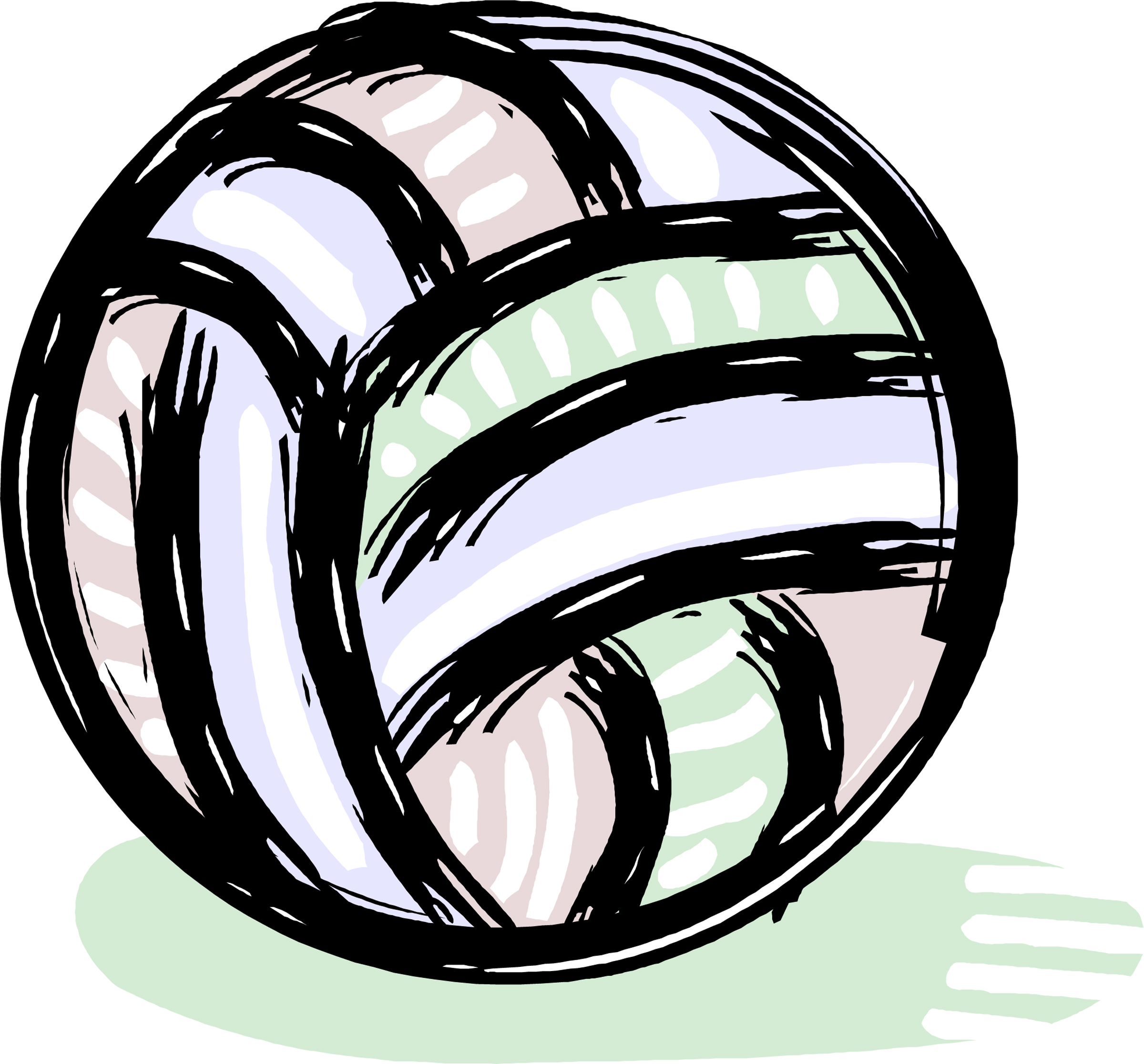 6th 7th 8th  (entering)Fri. August 16th  3-5 p.m.Sat. August 17th 8-10 a.m.   Edgewood GymnasiumCost = $20Send bottom section and money to: Eileen Bergan Box 291 Edgewood, Iowa 52042 or drop at Mrs. Bergan’s house 104 S. Locust(If there is schedule issue, you can attend just one day of camp $10-one is better than none. All girls are encouraged to attend)2-day camp payment will include a pink night t-shirt-delivered after start of school.Checks made payable to: Ed-Co VolleyballQuestions? 563-920-0246 cell.----------------------------------------------------------------------------------------------------ED-CO VOLLEYBALL CAMP REGISTRATION-COST $20Name of Participant: ____________________________    Grade Entering: 	 6th 	7th	8th Address _________________________ 	Phone ______________T-shirt Size 	_____AXS 	_____AS 	_____AM	_____AL	_____AXL	_____AXXLParent or Guardian (printed) _______________________________________I hereby request that you accept the registration of ____________________ to the  Ed-Co Volleyball Camp during the dates set forth in this registration form, and in consideration of your acceptance of the registration, I hereby release the Edgewood-Colesburg School District and all it’s employees connected with the camp from all claims on account of any injuries which may be sustained by my child while in attendance; and I agree to indemnify the Edgewood-Colesburg School District and all its employees connected with the camp for any claim which may hereafter be presented by our child as a result of any such injuries.Signature of Parent or Guardian _____________________________Date ________